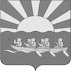 РОССИЙСКАЯ ФЕДЕРАЦИЯ ЧУКОТСКИЙ АВТОНОМНЫЙ ОКРУГСОВЕТ ДЕПУТАТОВ МУНИЦИПАЛЬНОГО ОБРАЗОВАНИЯСЕЛЬСКОЕ ПОСЕЛЕНИЕ ЛАВРЕНТИЯРЕШЕНИЕ ( 43 сессия 4 созыва)от 22.06.2022г.  №   68О назначении выборов депутатов Совета депутатов муниципального образования сельское поселение ЛаврентияВ соответствии с пунктом 7 статьи 10 Федерального Закона от 12.06.2002 года № 67-ФЗ «Об основных гарантиях избирательных прав и права на участие в референдуме граждан Российской Федерации», частью 6 статьи 3 Закона Чукотского автономного округа от 17.12.2015 года № 123-ОЗ «О порядке проведения выборов в органы местного самоуправления в Чукотском автономном округе», Совет депутатов муниципального образования сельское поселение ЛаврентияРЕШИЛ:Назначить выборы депутатов Совета депутатов муниципального образования сельское поселение Лаврентия Чукотского муниципального района на 11 сентября 2022 года. Настоящее решение  подлежит официальному опубликованию (обнародованию) в «Информационном вестнике» администрации муниципального образования Чукотский муниципальный район.Председатель Совета депутатовсельского поселения Лаврентия                                                В.В. Кабанов